系 列 推 荐《狼王法兰》系列FAELAN THE WOLF SERIES有谁听说过会弹竖琴的、 喝茶、不吃肉的狼？系列简介：法兰（Faelan）是狼族中的异类——他宁愿和其他动物交朋友，也不愿吃它们。他宁愿和其他动物交朋友，也不愿吃它们。他最好的朋友是一只臭鼬！问题是，即将死去的狼群首领的继承人非常讨厌法兰。小灰狼的生活将变得非常艰难，因为他要开始一场令人毛骨悚然的探险……作者简介：朱丽叶·麦基弗（Juliette MacIver）是一位屡获殊荣的绘本作家，她的作品包括《了不起的Marmaduke Duck系列、Henry Bob Bobbalich，Grasshoppers Dance，Tom and the Dragon，We’re Off to Find a Kiwi，Bye Bye Bye，A Mother’s Day Dilemma 以及The Moose and the Goose等。朱丽叶持有伦敦三一学院语言学学士学位和对外英语教学文凭，目前正在攻读语言学硕士学位。她与丈夫和四个孩子住在惠灵顿附近。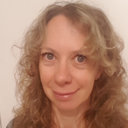 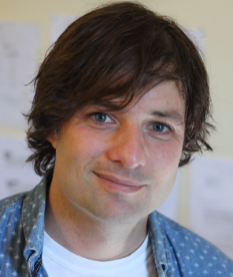 细节满满的封面和书中线条插图出自获奖艺术家基兰·林哈特（Kieran Rynhart）之手，他是一位来自内皮尔的插图画家和动画师。林哈特是一位出色的故事讲述者，曾为众多音乐和广告客户绘制插图和动画。他最为人称道的是他新颖诚实的创造力。他被选为Luerzer’s Archive中最优秀的 200 名插图画家之一，他既能以传统方式创作，也能以数字方式创作，成功地将两者结合起来，形成了自己独特的风格。中文书名：《怪狼出没》（第一部）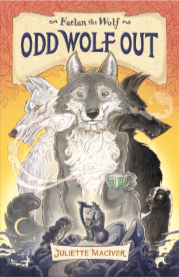 英文书名：Odd Wolf Out作      者：Juliette Maclver出 版 社：Scholastic Australia代理公司：ANA页    数：176页出版时间：2023年9月代理地区：中国大陆、台湾审读资料：电子稿类    型：7-9岁桥梁书内容简介：这是新奇幻系列三部有趣、充满爱心的冒险故事中的第一部，讲述了一只名叫法兰（Faelan）（在盖尔语中是“小狼”的意思）的温顺而坚定的素食狼的故事。他宁愿和其他动物交朋友，也不愿吃它们！他还喜欢种菜和弹竖琴。有一天，他遇到了一只名叫阿维安（Avian）的鸡，阿维安是一位聪明勇敢的领袖，她要去解救一群被奴役的谷仓鸡。法兰和阿维安一起踏上了令人毛骨悚然的征途……本书卖点：广受欢迎的图画书作家朱丽叶·麦基弗（Juliette MacIver）写出了精彩的少年小说三部曲，她用抒情的语言讲述了一个扣人心弦的冒险故事，让读者如痴如醉。在第一个故事中，我们认识了可爱的法兰，他一直认为自己是个孤儿，后来发现自己的父亲还活着……而且可能是可怕的白狼瓦格！继承了Mrs Frisby and the Rats of Nimh 和 Watership Down的传统中文书名：《深入锁爪山》（第二部）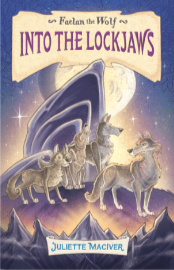 英文书名：Into the Lockjaws作    者：Juliette Maclver出 版 社：Scholastic Australia代理公司：ANA页    数：144页出版时间：2023年10月代理地区：中国大陆、台湾审读资料：电子稿类    型：9-12岁儿童文学内容简介：本书故事发生在《狼王法兰：怪狼出没》之后，法兰的狼群正受到白狼瓦尔格·阿卡法尔（Varg Ákafar）的威胁。狼群首领奄奄一息，而他狡猾的继任者韦林（Weylin）并不喜欢古怪的法兰和他不像狼的行为方式。巴道夫的女儿塔拉（Bardolph’s daughter Tala）和法兰必须前往险恶的锁爪山与瓦尔格（他拥有神圣的月光石）会面，通过向瓦尔格提供他们的一些领地来谈判归还月光石的事……还是说，塔拉会提供其他东西？塔拉会提供其他东西进行交换吗？甚至是瓦尔格失散多年的儿子……法兰？本书卖点：《深入锁爪山》是一个快节奏、充满动作的故事，讲述了勇敢、友谊和不可思议的忠诚（你说是狼和鸡吗？），并笼罩在麦基弗标志性的幽默中。媒体评价：对朱丽叶·麦基弗（Juliette MacIver）的赞誉：Grasshoppers Dance是一本精彩的无厘头可供朗读的读物，是“无厘头”一词的最佳诠释。它释放了想象力，让它自由驰骋。—— The Source朱丽叶·麦基弗写了一个丰富而有趣的故事，其特点是重复和押韵（她在押韵方面做得很好 为“河马”押韵）—— Kids Book Reviews中文书名：《无畏的法兰》（第三部）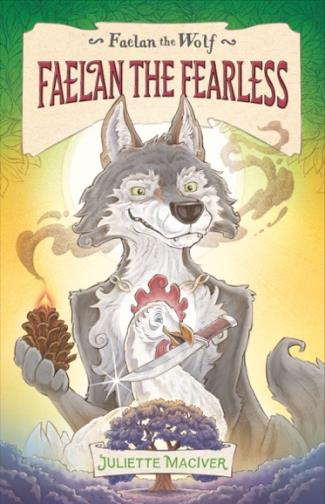 英文书名：Faelan the Fearless作    者：Juliette Maclver出 版 社：Scholastic Australia代理公司：ANA页    数：152页出版时间：2024年4月代理地区：中国大陆、台湾审读资料：电子稿类    型：9-12岁儿童文学内容简介：在《无畏的法兰》一书中，狼群首领巴道夫·鲁普斯（Bardolph Lupus）去世，他的儿子韦林将接过王位。法兰正为如何履行对阿维安的承诺而发愁——他要帮助阿维安率领的一千只鸡穿过狼群的领地，到达安全的锁爪山中高地。法兰的死敌——白狼瓦尔格——却死命阻止任何人越过他巡逻的边界。法兰和阿维安试图解救小鸡的行动充满了危险。法兰在途中对自己的家人有了一些惊人的发现......这些发现可能会影响韦林成为狼群首领的计划。感谢您的阅读！请将反馈信息发至：版权负责人Email：Rights@nurnberg.com.cn安德鲁·纳伯格联合国际有限公司北京代表处北京市海淀区中关村大街在地图中查看甲59号中国人民大学文化大厦1705室, 邮编：100872电话：010-82504106,   传真：010-82504200公司网址：http://www.nurnberg.com.cn书目下载：http://www.nurnberg.com.cn/booklist_zh/list.aspx书讯浏览：http://www.nurnberg.com.cn/book/book.aspx视频推荐：http://www.nurnberg.com.cn/video/video.aspx豆瓣小站：http://site.douban.com/110577/新浪微博：安德鲁纳伯格公司的微博_微博 (weibo.com)微信订阅号：ANABJ2002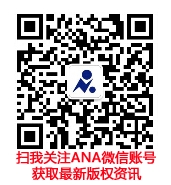 